Temat: Sztuka cenniejsza niż złoto. 15.06.2020r.Na dzisiejszej lekcji poznany fragment tekstu Jana Białostockiego pt. „Sztuka cenniejsza niż złoto”. Tekst znajdziecie w podręczniku na stronie 106. Bardzo proszę zapoznać się z nim.Kim był Jan Białostocki?Był wybitnym historykiem sztuki o międzynarodowym prestiżu. Żył w latach 1921-1988. Był autorem licznych prac opublikowanych w kraju i za granicą między innymi „Sztuka i myśl humanistyczna”, ”Pięć wieków myśli o sztuce”.Czym jest sztuka?Sztuka to dialog prowadzony przez indywidualnego artystę z rzeczywistością natury i sztuki.Wśród dzieł sztuki znajdziemy przedmioty użytkowe(wytwory tak zwanego rzemiosła artystycznego, a także architektury), ale i takie, które przekazują nam jakąś wypowiedź artysty i nie posiadają  zastosowania praktycznego.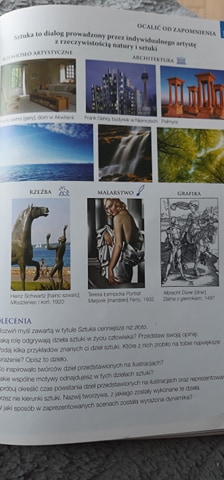 